Материалы обучающимся дистанционно 7-г  класса СШ №25  по математике. Учитель: Щипицина Л.Н.13-17 апреля1Алгебра.Урок 1 Изучить   теоретический  материал по конспекту.Конспект.А) Определение-1. Линейным уравнением  с двумя переменными называется уравнение вида ах+ву=с, где а,в,с –некоторые числа; х и у-переменные.Примеры: 7х-2у=10; 6х-0у=5 и т.д.есть линейные уравнения с 2 переменнымиВ) Определение- 2 Решением уравнения с двумя переменными называется пара значений переменных, обращающих  это уравнение в верное равенствоПример. Дано линейное уравнение  с  2 переменными   х-у=5, где а=1;в=1; с=5Если вместо х подставить число 7,а  вместоу число 2, то получим верное равенство 7*1-2*1=5,значит пара чисел (7;2) является решением данного уравнения.Уравнения с двумя переменными, имеющие одни и те же решения называют равносильными.Правило 1. Если в уравнении перенести слагаемые из одной части в другую, то получим уравнение, равносильное данному;если обе части  уравнения умножить или разделить на одно  и то же отличное от нуля число, то получится  уравнение, равносильное данному.Образцы решения заданий:Пример-1Является ли пара чисел (4;2) решением уравнения 3х+5у=9 ?Проверяем: 3*4+5*2=9, считаем  12+10=9 (неверное),значит пара чисел (4;2) не является решением уравнения 3х+5у-9Ответ: нет.Пример-2Дано уравнение 6х+2у=8Выразить из уравнения переменную у  через х Решение. 6х+2у=82у=8-6ху=Ответ: у=Являются ли уравнения 6х+2у=8 и у=  равносильными?Ответ: да, на основе правила -1.График линейного уравнения с двумя переменными.Определение-3 Графиком уравнения с двумя переменными называется множество всех точек координатной плоскости, координаты которых являются  решениями этого уравнения.Образец задания: Построить график уравнения 	 3х-4у=121)Выразим у из уравнения 3х-4у=12-4у=12-3хУ=  (формула)2) х-независимая переменная, задав ей значения, найдём у по формуле , получим таблицу3)Построим график в декартовой системе координат (рис. 76):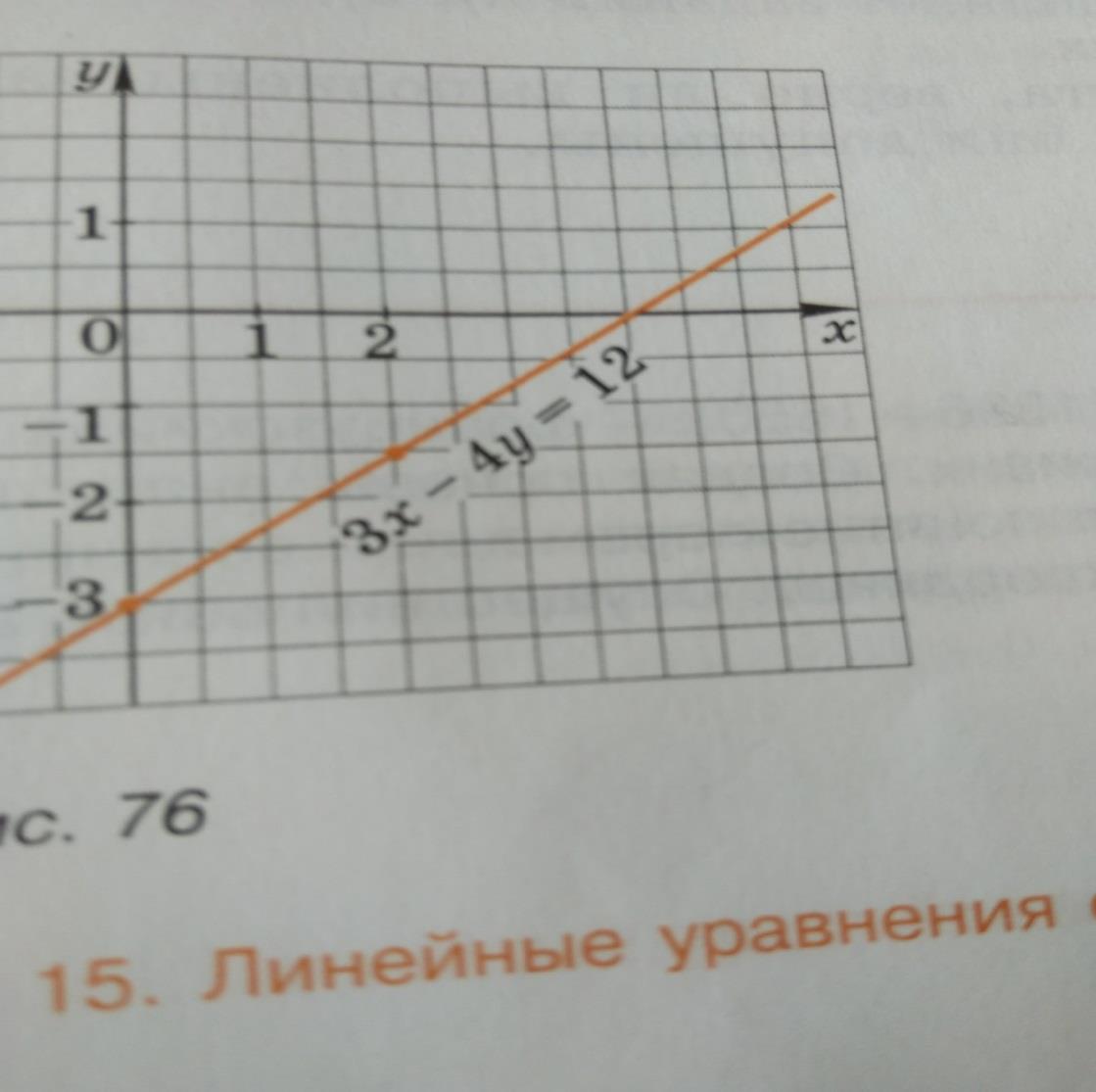 Внимание!!!  Чтобы лучше понять материал урока, просмотри видеоурок,  для этого  скопируй синюю ссылку и вставь в поисковую строку в   Яндексе. (Урок проводит Наталья Юрьевна Страхова)https://znaika.ru/catalog/7-klass/algebra/Lineynoe-uravnenie-s-dvumya-peremennymi-i-ego-grafik Урок 2: РешиЗадание-1Являются ли  решением уравнения 10х+у=12  пары чисел(3;-20)  (-2;12) (0,1;11) 91;2) (21) ?Задание-2Дано уравнение 5х+2у=9  Выразить у через хЗадание-3 Построить график линейного  уравнения 5х+2у=9. Урок 32) Проверочная  работа по  темам: а)Линейное уравнение с двумя переменными; б)График линейного уравнения с двумя переменными.I вариант№1. Является ли решением уравнения 3х+2у-8=0 пара чисел (1;2)?№2. Для линейного уравнения 5х+7у-35=0 найдите значение у, если х=0.№3. Для линейного уравнения 3х+4у-12=0 найдите значение х, если у=0.№4. Дано линейное уравнение 2х+3у=6. выразите  переменную  у через  переменную х№5. Дано линейное уравнение 2х-3у=6. Постройте график уравнения. (Выполнить задания на оценку).2)Геометрия.Урок 1  Повторять ранее изученную теорию на  стр 75-84.Урок 2  Составить конспект по п 35-36-37 стр 75-79+ решить задачи №254; №255; №256  (эти виды работ на оценку) 3Внеурочная деятельность.Решаем занимательные задачи:1)От квадрата отрезали один угол. Сколько углов  осталось?2)Определи, какие числа  надо записать вместо  звёздочек, чтобы  результат был верным?6*5* - *8*4=28563)От данных 5 квадратиков из спичек отнять 3 спички так, чтобы остались 3 таких же квадратика.